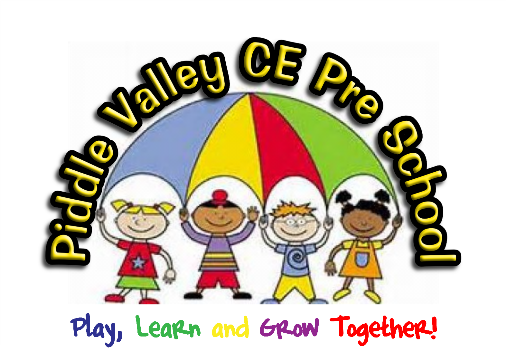 Piddle Valley Pre SchoolParental Partnership AgreementThis constitutes a partnership between Piddle Valley CE First School & Pre School staff working with parents and carers to meet the needs of the children, both individually and as a group.Information for Parents:The setting is open from 9:00am until 3:00pm to children between the ages of 2 years 9 months up to starting in their school Reception class.  Schools policies are available for parents to view via the school website.Staff will keep parents informed via the preschool noticeboard, email, school newsletters and website on a regular basis.Action will be taken promptly if concerns are raised.The pre-school will undertake to consult with the parents/carers on a regular basis to ensure they are meeting the child’s needs.Further information:If a parent/carer is unable to collect his/her children/children, they must inform the pre-school staff via the school office.  No child will be allowed to leave the premises with a person or persons unknown.Parents are required to send their children in with wipes, pull ups/nappies and nappy sacks and a change of clothes in case they are needed.Parents are requested to behave in a polite and appropriate manner when dropping off or collecting their children.  Failure to do so could lead parents being asked to leave the premises and the child’s place withdrawn.Persistent disruptive behaviour by a child would result in the incident(s) being reviewed and an action plan developed.  In extreme circumstances the child may be excluded from the group at the discretion of the Headteacher or Preschool Lead.Any problems that cannot be satisfactorily resolved between parents and staff may be referred to the Headteacher in line with our complaints procedure.All staff are aware of the need to maintain confidentiality about matters concerning families and children.Records will be kept containing details about the child, including relevant health, religion and dietary information, parents and/or emergency contact details, safeguarding records if applicable and any appropriate signed consent forms.  It is the parent’s responsibility to update the relevant information as and when necessary i.e. contact details or medication needs, (and to particularly inform the setting if the child has been given new medication at any point before coming into the setting).  Parents have access to all written records about their child/children.  Please read the data protection policy.We will pass any records drawn up by us in respect of a child to any preschool/school that a child transfers to.  Providing that the child’s parents have not withdrawn their consent prior to the records being passed on.Please complete and sign the consent form attached to this agreement and return to the school office as soon as possible.Kind regardsMrs J Browne	Miss G NairnHeadteacher	Preschool LeadPreschool Parental Partnership AgreementI have read the Parental Partnership Agreement and acknowledge the information.Signed …………………………………………………………..	Date …………………………….Child’s name ……………………………………………………………..I give permission for the staff to deal with any intimate care issues arising concerning my child.Signed …………………………………………………………..   	Date ……………………………Child’s name ………………………………………………………………….